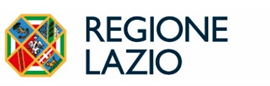 DIREZIONE REGIONALE, BILANCIO, GOVERNO SOCIETARIO, DEMANIO E PATRIMONIOArea Decentrata Tassa Automobilistica Lazio Nord e Lazio SudDOMANDA DI ESENZIONE BOLLO AUTO DISABILI (comma 1, art. 6, Legge Regionale 20 maggio 2019 n. 8)(per i residenti nelle province di Viterbo e Rieti, Frosinone e Latina)MODELLO 5: PROROGA ESENZIONE N.B.: istanza da presentare nel caso di verbale della Commissione medica scaduto e disabile da sottoporre a visita di revisione.  				Area Decentrata Tassa Automobilistica Lazio Nord e Lazio SudVia Cintia n. 87, 02100 RietiVia Marconi n. 31– 01100 Viterbo PEC: tassaautolazionord@regione.lazio.legalmail.itVia Francesco Veccia n.23-03100 FrosinoneVia Duca Del Mare n.19, 04100 LatinaPEC: tassaautolaziosud@regione.lazio.legalmail.itIl/La sottoscritto/a 	cod. fiscale | 	| 	| 	| 	| 	| 	| 	| __ | 	| 	| 	| 	| 	| 	| 	| 	|nata/o a 	prov. 	il 		/ 	/ 	, residente a 			prov.  			via/piazza 	n. 	cap 	Cellulare 	____________Tel. Fisso _____________________________________COMUNICA ED AUTORIZZAla struttura in indirizzo ad utilizzare i seguenti indirizzi PEC o e-mail per ogni comunicazione, compreso il provvedimento amministrativo di accoglimento o diniego all’esenzione:PEC 	e-mail 	in qualità di (contrassegnare il quadratino che interessa di una delle tre voci riportate di seguito)Disabile intestatario/locatario/usufruttuario del veicoloFamiliare intestatario/locatario/usufruttuario del veicolo con il disabile fiscalmente a proprio carico (compilare la parte che segue)Cognome e nome del disabile:  	grado di parentela  	cod. fiscale disabile | 	| 	| 	| 	| 	| 	| 	| 	| 	| 	| 	| 	| 	| 	| 	| 	|Altro (specificare a che titolo viene chiesta, nell’interesse del disabile, l’esenzione dal pagamento della tassa automobilistica, compilando la parte che segue)Cognome e nome del disabile: 	cod. fiscale disabile | 	| 	| 	| 	| 	| 	| 	| 	| 	| 	| 	| 	| 	| 	| 	| 	|CHIEDEsulla seguente targa | 	     |   	| 	   |         | 	|       |       |         | (l’indicazione è obbligatoria)la continuità dell’esenzione già concessa fino alla data del _________________________________________                                                                                   (riportare la data di scadenza del verbale scaduto)(contrassegnare il quadratino che interessa di una delle due voci di seguito riportate)     fino alla data della visita di revisione comunicata dall’INPS _________________________________________                                                                                                              (riportare la data della visita di revisione)ovvero,      fino alla data dell’attestazione INPS sulla presunta data della visita di revisione in corso di          calendarizzazione______________________________________(riportare la fianco la data dell’attestazione INPS)A tal fine allega la seguente documentazione in copia:copia della comunicazione/attestazione INPS riportante la data della visita di revisione/visita di revisione in corso di calendarizzazione (obbligatoria); e se si rientra nei seguenti casi: copia dell’ultima dichiarazione dei redditi da cui risulti che il disabile è fiscalmente a carico dell’intestatario dell’auto, ovvero dichiarazione sostitutiva di certificazione attestante che il disabile è fiscalmente a carico dell'intestatario del veicolo (utilizzare l’apposito modello predisposto);Copia della patente speciale, nel caso il disabile sia abilitato alla guida del veicolo, dalla quale risultano i dispositivi di guida da applicare al veicolo, nel caso che la validità della patente speciale abbia avuto termine dopo la scadenza del verbale rilasciato dalla Commissione medica competente;(se non si rientra nei casi di cui alle precedenti lettere a) e/o b), barrare la corrispondente parte di testo che non interessa)CONSAPEVOLEdi quanto previsto dall’art. 75 e 76 del D.P.R. 445/2000 in tema di decadenza dai benefici conseguiti sulla base di dichiarazioni non veritiere e dei risvolti penali per chiunque rilascia dichiarazioni mendaci, forma atti falsi o ne fa uso in materia di documentazione amministrativa,DICHIARAAi sensi del D.P.R. 445/2000, che la documentazione allegata in copia alla presente istanza, è conforme all’originale e che quanto in essa attestato, non è stato revocato, sospeso o modificato. Di non avere altro veicolo già esente dal pagamento della tassa automobilistica per disabilità;di aver preso visione dell’informativa completa pubblicata sul sito istituzionale della Regione Lazio alla pagina dedicata alla tassa automobilistica e, quindi, di essere informato che il trattamento dei dati personali e sensibili, raccolti con la presente istanza, ivi compresi quelli contenuti nei relativi allegati, è correlato alla funzione istituzionale amministrativa di cui è investita la Regione Lazio; il trattamento è finalizzato esclusivamente all’istruttoria e al perfezionamento della pratica stessa, ai sensi del GDPR 679/2016 e dal D. Lgs. 196/2003 e s.m.i. Inoltre, dichiara di essere a conoscenza ed acconsente che i dati potranno essere trattati da personale regionale, da personale della società in house della Regione Lazio Laziocrea Spa e da ACI, compresa la propria società in house Acinformatica Spa, nell’ambito dell’Accordo di cooperazione Regione Lazio ACI in materia di tassa automobilistica, pubblicato sul sito istituzionale della Regione Lazio nel link “Amministrazione trasparente”. Il trattamento dei dati potrà avvenire con strumenti elettronici e non, nei modi e nei limiti necessari per perseguire le predette finalità e comunque nel rispetto della normativa vigente in materia di protezione dei dati personali e sensibili;Di acconsentire all’utilizzo dei recapiti telefonici forniti (telefono fisso, cellulare) per eventuali rapidi contatti.NELL’IPOTESI DI PRESENTAZIONE DELL’ISTANZA MEDIANTE PEC DI UN SOGGETTO DIVERSO DALL’INTERESSATO: di delegare il/la Sig./Sig.ra _____________________________________________________________, di cui si rimette in allegato copia del documento di riconoscimento in corso di validità, a presentare la presente domanda, firmata dal sottoscritto, e i relativi allegati, mediante il suo indirizzoPEC di seguito riportato________________________________________________________________(luogo e data di sottoscrizione – dato obbligatorio)              FIRMA									                (dato obbligatorio)Allega copia del proprio documento di identità in corso di validità